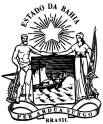 NomeNomeNomeNomeNomeNomeNomeNomeCPFCPFCPFCPFCPFCPFÓrgão/EntidadeÓrgão/EntidadeLocal de TrabalhoLocal de TrabalhoLocal de TrabalhoLocal de TrabalhoLocal de TrabalhoLocal de TrabalhoMunicípioMunicípioMunicípioMunicípioMunicípioMunicípioData AdmissãoCargo/FunçãoCargo/FunçãoCargo/FunçãoCargo/FunçãoCargo/FunçãoCargo/FunçãoCargo/FunçãoVínculo Permanente	 TemporárioVínculo Permanente	 TemporárioCarga HoráriaCarga HoráriaCarga HoráriaCarga HoráriaAtendendo ao disposto no inciso XVI, do art. 37, da Constituição Federal do Brasil, que trata da acumulação remunerada de cargos públicos da administração direta e indireta de qualquer dos Poderes, declaro que:Atendendo ao disposto no inciso XVI, do art. 37, da Constituição Federal do Brasil, que trata da acumulação remunerada de cargos públicos da administração direta e indireta de qualquer dos Poderes, declaro que:Atendendo ao disposto no inciso XVI, do art. 37, da Constituição Federal do Brasil, que trata da acumulação remunerada de cargos públicos da administração direta e indireta de qualquer dos Poderes, declaro que:Atendendo ao disposto no inciso XVI, do art. 37, da Constituição Federal do Brasil, que trata da acumulação remunerada de cargos públicos da administração direta e indireta de qualquer dos Poderes, declaro que:Atendendo ao disposto no inciso XVI, do art. 37, da Constituição Federal do Brasil, que trata da acumulação remunerada de cargos públicos da administração direta e indireta de qualquer dos Poderes, declaro que:Atendendo ao disposto no inciso XVI, do art. 37, da Constituição Federal do Brasil, que trata da acumulação remunerada de cargos públicos da administração direta e indireta de qualquer dos Poderes, declaro que:Atendendo ao disposto no inciso XVI, do art. 37, da Constituição Federal do Brasil, que trata da acumulação remunerada de cargos públicos da administração direta e indireta de qualquer dos Poderes, declaro que:Atendendo ao disposto no inciso XVI, do art. 37, da Constituição Federal do Brasil, que trata da acumulação remunerada de cargos públicos da administração direta e indireta de qualquer dos Poderes, declaro que:Atendendo ao disposto no inciso XVI, do art. 37, da Constituição Federal do Brasil, que trata da acumulação remunerada de cargos públicos da administração direta e indireta de qualquer dos Poderes, declaro que:Atendendo ao disposto no inciso XVI, do art. 37, da Constituição Federal do Brasil, que trata da acumulação remunerada de cargos públicos da administração direta e indireta de qualquer dos Poderes, declaro que:Atendendo ao disposto no inciso XVI, do art. 37, da Constituição Federal do Brasil, que trata da acumulação remunerada de cargos públicos da administração direta e indireta de qualquer dos Poderes, declaro que:Atendendo ao disposto no inciso XVI, do art. 37, da Constituição Federal do Brasil, que trata da acumulação remunerada de cargos públicos da administração direta e indireta de qualquer dos Poderes, declaro que:Atendendo ao disposto no inciso XVI, do art. 37, da Constituição Federal do Brasil, que trata da acumulação remunerada de cargos públicos da administração direta e indireta de qualquer dos Poderes, declaro que:Atendendo ao disposto no inciso XVI, do art. 37, da Constituição Federal do Brasil, que trata da acumulação remunerada de cargos públicos da administração direta e indireta de qualquer dos Poderes, declaro que: Não ocupo outro cargo público Não ocupo outro cargo público Não ocupo outro cargo público Não ocupo outro cargo público Não ocupo outro cargo público Não ocupo outro cargo público Ocupo outro cargo público Ocupo outro cargo público Ocupo outro cargo público Ocupo outro cargo público Ocupo outro cargo público Ocupo outro cargo público Ocupo outro cargo público Ocupo outro cargo públicoEm caso de acumulação, assinalar a situação:Em caso de acumulação, assinalar a situação:Em caso de acumulação, assinalar a situação:Em caso de acumulação, assinalar a situação:Em caso de acumulação, assinalar a situação:Em caso de acumulação, assinalar a situação:Em caso de acumulação, assinalar a situação:Em caso de acumulação, assinalar a situação:Em caso de acumulação, assinalar a situação:Em caso de acumulação, assinalar a situação:Em caso de acumulação, assinalar a situação:Em caso de acumulação, assinalar a situação:Em caso de acumulação, assinalar a situação:Em caso de acumulação, assinalar a situação: Federal Federal Federal Federal Federal Federal Federal Federal Federal Federal Federal Federal Federal FederalMunicípioMunicípioUFÓrgão/EntidadeÓrgão/EntidadeÓrgão/EntidadeÓrgão/EntidadeCargoCargoData AdmissãoCarga HoráriaCarga HoráriaSituação Funcional (*)Situação Funcional (*) Estadual (Bahia) Estadual (Bahia) Estadual (Bahia) Estadual (Bahia) Estadual (Bahia) Estadual (Bahia) Estadual (Bahia) Estadual (Bahia) Estadual (Bahia) Estadual (Bahia) Estadual (Bahia) Estadual (Bahia) Estadual (Bahia) Estadual (Bahia)MunicípioMunicípioUFÓrgão/EntidadeÓrgão/EntidadeÓrgão/EntidadeÓrgão/EntidadeCargoCargoData AdmissãoCarga HoráriaCarga HoráriaSituação Funcional (*)Situação Funcional (*) Estadual (Outros Estados) Estadual (Outros Estados) Estadual (Outros Estados) Estadual (Outros Estados) Estadual (Outros Estados) Estadual (Outros Estados) Estadual (Outros Estados) Estadual (Outros Estados) Estadual (Outros Estados) Estadual (Outros Estados) Estadual (Outros Estados) Estadual (Outros Estados) Estadual (Outros Estados) Estadual (Outros Estados)MunicípioMunicípioUFÓrgão/EntidadeÓrgão/EntidadeÓrgão/EntidadeÓrgão/EntidadeCargoCargoData AdmissãoCarga HoráriaCarga HoráriaSituação Funcional (*)Situação Funcional (*) Municipal Municipal Municipal Municipal Municipal Municipal Municipal Municipal Municipal Municipal Municipal Municipal Municipal MunicipalMunicípioMunicípioUFÓrgão/EntidadeÓrgão/EntidadeÓrgão/EntidadeÓrgão/EntidadeCargoCargoData AdmissãoCarga HoráriaCarga HoráriaSituação Funcional (*)Situação Funcional (*)(*) Legenda Situação Funcional:1 - Em Atividade	2 - Aposentado/Reserva/Reforma	   3 - Reserva não Remunerada 	4 - Licença Interesse Particular/Suspensão Contrato(*) Legenda Situação Funcional:1 - Em Atividade	2 - Aposentado/Reserva/Reforma	   3 - Reserva não Remunerada 	4 - Licença Interesse Particular/Suspensão Contrato(*) Legenda Situação Funcional:1 - Em Atividade	2 - Aposentado/Reserva/Reforma	   3 - Reserva não Remunerada 	4 - Licença Interesse Particular/Suspensão Contrato(*) Legenda Situação Funcional:1 - Em Atividade	2 - Aposentado/Reserva/Reforma	   3 - Reserva não Remunerada 	4 - Licença Interesse Particular/Suspensão Contrato(*) Legenda Situação Funcional:1 - Em Atividade	2 - Aposentado/Reserva/Reforma	   3 - Reserva não Remunerada 	4 - Licença Interesse Particular/Suspensão Contrato(*) Legenda Situação Funcional:1 - Em Atividade	2 - Aposentado/Reserva/Reforma	   3 - Reserva não Remunerada 	4 - Licença Interesse Particular/Suspensão Contrato(*) Legenda Situação Funcional:1 - Em Atividade	2 - Aposentado/Reserva/Reforma	   3 - Reserva não Remunerada 	4 - Licença Interesse Particular/Suspensão Contrato(*) Legenda Situação Funcional:1 - Em Atividade	2 - Aposentado/Reserva/Reforma	   3 - Reserva não Remunerada 	4 - Licença Interesse Particular/Suspensão Contrato(*) Legenda Situação Funcional:1 - Em Atividade	2 - Aposentado/Reserva/Reforma	   3 - Reserva não Remunerada 	4 - Licença Interesse Particular/Suspensão Contrato(*) Legenda Situação Funcional:1 - Em Atividade	2 - Aposentado/Reserva/Reforma	   3 - Reserva não Remunerada 	4 - Licença Interesse Particular/Suspensão Contrato(*) Legenda Situação Funcional:1 - Em Atividade	2 - Aposentado/Reserva/Reforma	   3 - Reserva não Remunerada 	4 - Licença Interesse Particular/Suspensão Contrato(*) Legenda Situação Funcional:1 - Em Atividade	2 - Aposentado/Reserva/Reforma	   3 - Reserva não Remunerada 	4 - Licença Interesse Particular/Suspensão Contrato(*) Legenda Situação Funcional:1 - Em Atividade	2 - Aposentado/Reserva/Reforma	   3 - Reserva não Remunerada 	4 - Licença Interesse Particular/Suspensão Contrato(*) Legenda Situação Funcional:1 - Em Atividade	2 - Aposentado/Reserva/Reforma	   3 - Reserva não Remunerada 	4 - Licença Interesse Particular/Suspensão ContratoEm caso de acumulação entre municípios diferentes, indicar o deslocamento:Em caso de acumulação entre municípios diferentes, indicar o deslocamento:Em caso de acumulação entre municípios diferentes, indicar o deslocamento:Em caso de acumulação entre municípios diferentes, indicar o deslocamento:Em caso de acumulação entre municípios diferentes, indicar o deslocamento:Em caso de acumulação entre municípios diferentes, indicar o deslocamento:Em caso de acumulação entre municípios diferentes, indicar o deslocamento:Em caso de acumulação entre municípios diferentes, indicar o deslocamento:Em caso de acumulação entre municípios diferentes, indicar o deslocamento:Em caso de acumulação entre municípios diferentes, indicar o deslocamento:Em caso de acumulação entre municípios diferentes, indicar o deslocamento:Em caso de acumulação entre municípios diferentes, indicar o deslocamento:Em caso de acumulação entre municípios diferentes, indicar o deslocamento:Em caso de acumulação entre municípios diferentes, indicar o deslocamento:Município (origem)Município (origem)Município (origem)Município (origem)Município (destino)Município (destino)Município (destino)Município (destino)Município (destino)Município (destino)Distância (km)Distância (km)Distância (km)Tempo       (h)Assumo total responsabilidade pela exatidão desta declaraçãoAssumo total responsabilidade pela exatidão desta declaraçãoAssumo total responsabilidade pela exatidão desta declaraçãoAssumo total responsabilidade pela exatidão desta declaraçãoAssumo total responsabilidade pela exatidão desta declaraçãoAssumo total responsabilidade pela exatidão desta declaraçãoAssumo total responsabilidade pela exatidão desta declaraçãoAssumo total responsabilidade pela exatidão desta declaraçãoAssumo total responsabilidade pela exatidão desta declaraçãoAssumo total responsabilidade pela exatidão desta declaraçãoAssumo total responsabilidade pela exatidão desta declaraçãoAssumo total responsabilidade pela exatidão desta declaraçãoAssumo total responsabilidade pela exatidão desta declaraçãoAssumo total responsabilidade pela exatidão desta declaraçãoLocalLocalData       /       /Data       /       /Data       /       /AssinaturaAssinaturaAssinaturaAssinaturaAssinaturaAssinaturaAssinaturaAssinaturaAssinaturaCódigo Penal – Falsidade Ideológica“Art. 299 – Omitir, em documento público ou particular, declaração que dele devia constar, ou nele inserir ou fazer inserir declaração falsa ou diversa da que devia ser escrita, com o fim de prejudicar direito, criar obrigação ou alterar a verdade sobre fato juridicamente relevante.Pena: reclusão, de 01 (um) a 05 (cinco) anos, e multa, se o documento é público, e reclusão de 01 (um) a 03 (três) anos, e multa, se o documento é particular.Parágrafo único: Se o agente é funcionário público, e comete o crime prevalecendo-se do cargo, ou se a falsificação ou alteração é de assentamento de registro civil, aumenta-se a pena de sexta parte”.Código Penal – Falsidade Ideológica“Art. 299 – Omitir, em documento público ou particular, declaração que dele devia constar, ou nele inserir ou fazer inserir declaração falsa ou diversa da que devia ser escrita, com o fim de prejudicar direito, criar obrigação ou alterar a verdade sobre fato juridicamente relevante.Pena: reclusão, de 01 (um) a 05 (cinco) anos, e multa, se o documento é público, e reclusão de 01 (um) a 03 (três) anos, e multa, se o documento é particular.Parágrafo único: Se o agente é funcionário público, e comete o crime prevalecendo-se do cargo, ou se a falsificação ou alteração é de assentamento de registro civil, aumenta-se a pena de sexta parte”.Código Penal – Falsidade Ideológica“Art. 299 – Omitir, em documento público ou particular, declaração que dele devia constar, ou nele inserir ou fazer inserir declaração falsa ou diversa da que devia ser escrita, com o fim de prejudicar direito, criar obrigação ou alterar a verdade sobre fato juridicamente relevante.Pena: reclusão, de 01 (um) a 05 (cinco) anos, e multa, se o documento é público, e reclusão de 01 (um) a 03 (três) anos, e multa, se o documento é particular.Parágrafo único: Se o agente é funcionário público, e comete o crime prevalecendo-se do cargo, ou se a falsificação ou alteração é de assentamento de registro civil, aumenta-se a pena de sexta parte”.Código Penal – Falsidade Ideológica“Art. 299 – Omitir, em documento público ou particular, declaração que dele devia constar, ou nele inserir ou fazer inserir declaração falsa ou diversa da que devia ser escrita, com o fim de prejudicar direito, criar obrigação ou alterar a verdade sobre fato juridicamente relevante.Pena: reclusão, de 01 (um) a 05 (cinco) anos, e multa, se o documento é público, e reclusão de 01 (um) a 03 (três) anos, e multa, se o documento é particular.Parágrafo único: Se o agente é funcionário público, e comete o crime prevalecendo-se do cargo, ou se a falsificação ou alteração é de assentamento de registro civil, aumenta-se a pena de sexta parte”.Código Penal – Falsidade Ideológica“Art. 299 – Omitir, em documento público ou particular, declaração que dele devia constar, ou nele inserir ou fazer inserir declaração falsa ou diversa da que devia ser escrita, com o fim de prejudicar direito, criar obrigação ou alterar a verdade sobre fato juridicamente relevante.Pena: reclusão, de 01 (um) a 05 (cinco) anos, e multa, se o documento é público, e reclusão de 01 (um) a 03 (três) anos, e multa, se o documento é particular.Parágrafo único: Se o agente é funcionário público, e comete o crime prevalecendo-se do cargo, ou se a falsificação ou alteração é de assentamento de registro civil, aumenta-se a pena de sexta parte”.Código Penal – Falsidade Ideológica“Art. 299 – Omitir, em documento público ou particular, declaração que dele devia constar, ou nele inserir ou fazer inserir declaração falsa ou diversa da que devia ser escrita, com o fim de prejudicar direito, criar obrigação ou alterar a verdade sobre fato juridicamente relevante.Pena: reclusão, de 01 (um) a 05 (cinco) anos, e multa, se o documento é público, e reclusão de 01 (um) a 03 (três) anos, e multa, se o documento é particular.Parágrafo único: Se o agente é funcionário público, e comete o crime prevalecendo-se do cargo, ou se a falsificação ou alteração é de assentamento de registro civil, aumenta-se a pena de sexta parte”.Código Penal – Falsidade Ideológica“Art. 299 – Omitir, em documento público ou particular, declaração que dele devia constar, ou nele inserir ou fazer inserir declaração falsa ou diversa da que devia ser escrita, com o fim de prejudicar direito, criar obrigação ou alterar a verdade sobre fato juridicamente relevante.Pena: reclusão, de 01 (um) a 05 (cinco) anos, e multa, se o documento é público, e reclusão de 01 (um) a 03 (três) anos, e multa, se o documento é particular.Parágrafo único: Se o agente é funcionário público, e comete o crime prevalecendo-se do cargo, ou se a falsificação ou alteração é de assentamento de registro civil, aumenta-se a pena de sexta parte”.Código Penal – Falsidade Ideológica“Art. 299 – Omitir, em documento público ou particular, declaração que dele devia constar, ou nele inserir ou fazer inserir declaração falsa ou diversa da que devia ser escrita, com o fim de prejudicar direito, criar obrigação ou alterar a verdade sobre fato juridicamente relevante.Pena: reclusão, de 01 (um) a 05 (cinco) anos, e multa, se o documento é público, e reclusão de 01 (um) a 03 (três) anos, e multa, se o documento é particular.Parágrafo único: Se o agente é funcionário público, e comete o crime prevalecendo-se do cargo, ou se a falsificação ou alteração é de assentamento de registro civil, aumenta-se a pena de sexta parte”.Código Penal – Falsidade Ideológica“Art. 299 – Omitir, em documento público ou particular, declaração que dele devia constar, ou nele inserir ou fazer inserir declaração falsa ou diversa da que devia ser escrita, com o fim de prejudicar direito, criar obrigação ou alterar a verdade sobre fato juridicamente relevante.Pena: reclusão, de 01 (um) a 05 (cinco) anos, e multa, se o documento é público, e reclusão de 01 (um) a 03 (três) anos, e multa, se o documento é particular.Parágrafo único: Se o agente é funcionário público, e comete o crime prevalecendo-se do cargo, ou se a falsificação ou alteração é de assentamento de registro civil, aumenta-se a pena de sexta parte”.Código Penal – Falsidade Ideológica“Art. 299 – Omitir, em documento público ou particular, declaração que dele devia constar, ou nele inserir ou fazer inserir declaração falsa ou diversa da que devia ser escrita, com o fim de prejudicar direito, criar obrigação ou alterar a verdade sobre fato juridicamente relevante.Pena: reclusão, de 01 (um) a 05 (cinco) anos, e multa, se o documento é público, e reclusão de 01 (um) a 03 (três) anos, e multa, se o documento é particular.Parágrafo único: Se o agente é funcionário público, e comete o crime prevalecendo-se do cargo, ou se a falsificação ou alteração é de assentamento de registro civil, aumenta-se a pena de sexta parte”.Código Penal – Falsidade Ideológica“Art. 299 – Omitir, em documento público ou particular, declaração que dele devia constar, ou nele inserir ou fazer inserir declaração falsa ou diversa da que devia ser escrita, com o fim de prejudicar direito, criar obrigação ou alterar a verdade sobre fato juridicamente relevante.Pena: reclusão, de 01 (um) a 05 (cinco) anos, e multa, se o documento é público, e reclusão de 01 (um) a 03 (três) anos, e multa, se o documento é particular.Parágrafo único: Se o agente é funcionário público, e comete o crime prevalecendo-se do cargo, ou se a falsificação ou alteração é de assentamento de registro civil, aumenta-se a pena de sexta parte”.Código Penal – Falsidade Ideológica“Art. 299 – Omitir, em documento público ou particular, declaração que dele devia constar, ou nele inserir ou fazer inserir declaração falsa ou diversa da que devia ser escrita, com o fim de prejudicar direito, criar obrigação ou alterar a verdade sobre fato juridicamente relevante.Pena: reclusão, de 01 (um) a 05 (cinco) anos, e multa, se o documento é público, e reclusão de 01 (um) a 03 (três) anos, e multa, se o documento é particular.Parágrafo único: Se o agente é funcionário público, e comete o crime prevalecendo-se do cargo, ou se a falsificação ou alteração é de assentamento de registro civil, aumenta-se a pena de sexta parte”.Código Penal – Falsidade Ideológica“Art. 299 – Omitir, em documento público ou particular, declaração que dele devia constar, ou nele inserir ou fazer inserir declaração falsa ou diversa da que devia ser escrita, com o fim de prejudicar direito, criar obrigação ou alterar a verdade sobre fato juridicamente relevante.Pena: reclusão, de 01 (um) a 05 (cinco) anos, e multa, se o documento é público, e reclusão de 01 (um) a 03 (três) anos, e multa, se o documento é particular.Parágrafo único: Se o agente é funcionário público, e comete o crime prevalecendo-se do cargo, ou se a falsificação ou alteração é de assentamento de registro civil, aumenta-se a pena de sexta parte”.Código Penal – Falsidade Ideológica“Art. 299 – Omitir, em documento público ou particular, declaração que dele devia constar, ou nele inserir ou fazer inserir declaração falsa ou diversa da que devia ser escrita, com o fim de prejudicar direito, criar obrigação ou alterar a verdade sobre fato juridicamente relevante.Pena: reclusão, de 01 (um) a 05 (cinco) anos, e multa, se o documento é público, e reclusão de 01 (um) a 03 (três) anos, e multa, se o documento é particular.Parágrafo único: Se o agente é funcionário público, e comete o crime prevalecendo-se do cargo, ou se a falsificação ou alteração é de assentamento de registro civil, aumenta-se a pena de sexta parte”.